Identifying Cereals and PulsesCerealsPulses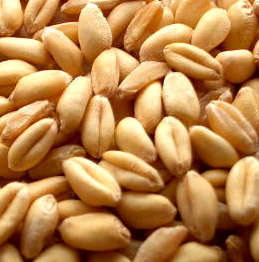 wheat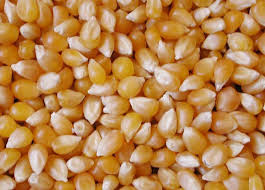 maize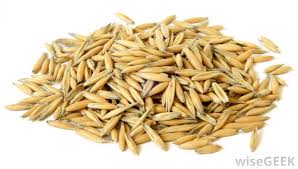 oats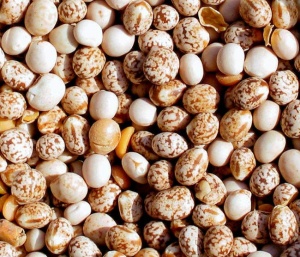 lupin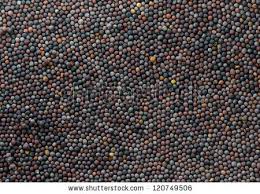 canola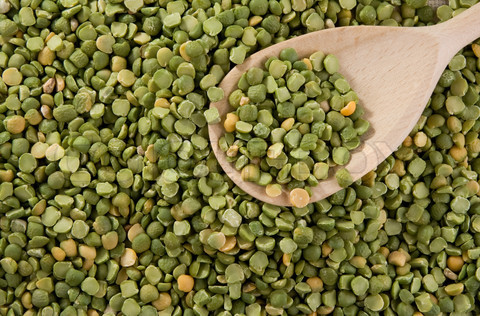 pea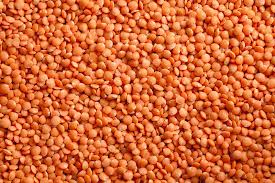 lentil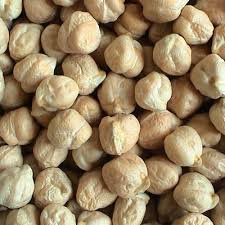 chickpea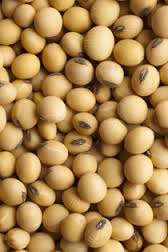 soybean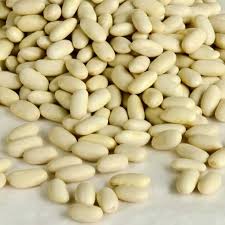 cannellinibean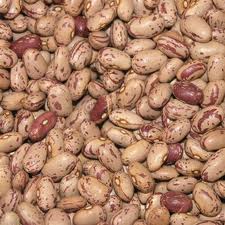 borlottibean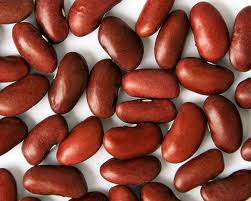 red kidneybean